ANEXO 2 - FORMULÁRIO DE INSCRIÇÃO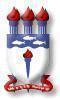 UNIVERSIDADE FEDERAL DE ALAGOASPRÓ-REITORIA DE PESQUISA E PÓS-GRADUAÇÃOPROGRAMA DE PÓS-GRADUAÇÃO EM ENFERMAGEMAssinalar apenas uma opçãoMaceió, _______ de ___________________ de 2021._____________________________________________________Assinatura do/a Candidato/aCATEGORIA DE CONCORRÊNCIAAmpla concorrênciaCotas – Negro/a (preto/a e pardo/a) Cotas – IndígenaCotas – Pessoa com DeficiênciaServidores efetivos da UFALDADOS PESSOAIS DO CANDIDATONome Completo:Nome Completo:Nome Completo:Nome Completo:Nome Completo:Nome Completo:Nome Completo:Nome Completo:Sexo:(  ) F    (  ) MData de Nascimento:____/____/______Data de Nascimento:____/____/______Naturalidade:Naturalidade:Naturalidade:Naturalidade:Nacionalidade:Nacionalidade:Nacionalidade:Nome do Pai:Nome do Pai:Nome do Pai:Nome do Pai:Nome do Pai:Nome do Pai:Nome do Pai:Nome do Pai:Nome do Pai:Nome da Mãe:Nome da Mãe:Nome da Mãe:Nome da Mãe:Nome da Mãe:Nome da Mãe:Nome da Mãe:Nome da Mãe:Nome da Mãe:RG:RG:RG:Órgão Emissor:Órgão Emissor:Órgão Emissor:Data de Emissão:Data de Emissão:Data de Emissão:CPF:CPF:CPF:CPF:Título de Eleitor:Título de Eleitor:Título de Eleitor:Título de Eleitor:Título de Eleitor:Passaporte:Passaporte:Passaporte:Passaporte:Certificado Militar:Certificado Militar:Certificado Militar:Certificado Militar:Certificado Militar:Endereço:Endereço:Endereço:Endereço:Endereço:Endereço:Endereço:Endereço:Endereço:CEP:Cidade:Cidade:Cidade:Cidade:Estado:Estado:Telefone:(__) ____________Telefone:(__) ____________E-mail:E-mail:E-mail:E-mail:E-mail:E-mail:E-mail:E-mail:E-mail:SUGESTÃO DE ORIENTAÇÃONome do Professor: